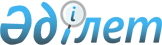 О внесении изменении в решение Аксуского районного маслихата от 24 декабря 2010 года N 40-253 "О районном бюджете Аксуского района на 2011-2013 годы"
					
			Утративший силу
			
			
		
					Решение маслихата Аксуского района Алматинской области от 15 июля 2011 года N 47-286. Зарегистрировано Управлением юстиции Аксуского района Департамента юстиции Алматинской области 27 июля 2011 года N 2-4-133. Утратило силу решением маслихата Аксуского района Алматинской области от 17 февраля 2012 года № 2-10      Сноска. Утратило силу решением маслихата Аксуского района Алматинской области от 17.02.2012 № 2-10.      Примечание РЦПИ:

      В тексте сохранена авторская орфография и пунктуация.       

В соответствии с подпунктом 4) пункта 2 и пункта 4 статьи 106, пунктом 5 статьи 109 "Бюджетного Кодекса Республики Казахстан" от 4 декабря 2008 года, пункта 1 статьи 6 Закона Республики Казахстан "О местном государственном управлении самоуправлении в Республике Казахстан" от 23 января 2001 года Аксуский районный маслихат РЕШИЛ:



      1. Внести в решение "Аксуского районного маслихата от 24 декабря 2010 года N 40-253 "О районном бюджете Аксуского района на 2011-2013 годы" (зарегистрировано в Реестре государственной регистрации нормативных правовых актов 30 декабря 2010 года N 2-4-124, опубликовано в районной газете "Ақсу өңірі" N 2-3 (9542), Аксуского районного маслихата от 22 февраля 2011 года N 43-266 "О внесении изменений и дополнений в решение Аксуского районного маслихата от 24 декабря 2010 года N 40-253 "О районном бюджете Аксуского района на 2011-2013 годы" (зарегистрировано в реестре государственной регистрации нормативных правовых актов 28 февраля 2011 года N 2-4-128, опубликовано в районной газете "Ақсу өңірі" от 5 марта 2011 года N 10 (9549), Аксуского районного маслихата от 18 марта 2011 года N 44-269 "О внесении изменений и дополнений в решение Аксуского районного маслихата от 24 декабря 2010 года N 40-253 "О районном бюджете Аксуского района на 2011-2013 годы" (зарегистрировано в Реестре государственной регистрации нормативных правовых актов 31 марта 2011 года N 2-4-130, опубликовано в районной газете "Ақсу өңірі" от 9 апреля 2011 года N 15 (9553), Аксуского районного маслихата от 12 апреля 2011 года N 45-274 "О внесении изменений и дополнений в решение Аксуского районного маслихата от 24 декабря 2010 года N 40-253 "О районном бюджете Аксуского района на 2011-2013 годы" (зарегистрировано в Реестре государственной регистрации нормативных правовых актов 22 апреля 2011 года N 2-4-131, опубликовано в районной газете "Ақсу өңірі" от 14 мая 2011 года N 21-22 (9554) следующие изменения:



      в пункте 1 по строкам "доходы" цифру "3693115" заменить на цифру "3840555":

      "налоговые поступления" цифру "56715" заменить на цифру "76991";

      "неналоговые поступления" цифру "10025" заменить на цифру "3680";

      "поступления от продажи основного капитала" цифру "200" заменить на цифру "870";

      "поступления трансфертов" цифру "3625344" заменить на цифру "3758183".



      пункте 2 по строкам "затраты" цифру "3766653" заменить на цифру "3914092".



      в пункте 3 по строкам "чистое бюджетное кредитование" цифру "22031" заменить на цифру "22030";

      "погашение бюджетных кредитов" цифру "831" заменить на цифру "832".



      в пункте 5 по строкам "дефицит" ("профицит") бюджета" цифру "- 73538" заменить на цифру "-73537".



      в пункте 6 по строкам "финансирование дефицита бюджета" (использование профицита) цифру "73538" заменить на цифру "73537.



      2. Приложение 1 к указанному решению изложить в новой редакции согласно приложению 1 к настоящему решению.



      3. Настоящее решение вводится в действие с 1 января 2011 года.      Председатель сессии,

      Секретарь маслихата                        С. Серпербаев      СОГЛАСОВАНО:      Начальник ГУ "Аксуский районный

      отдел экономики, бюджетного

      планирования и

      предпринимательства"                       Жандосова Гульнара Жандосовна

      15 июля 2011 года

Приложение N 1

к решению Аксуского районного

маслихата от 24 декабря

2010 года N 40-253 "О районном

бюджете Аксуского района

на 2011-2013 годы"Приложение N 1

к решению Аксуского районного

маслихата от 15 июля

2011 года N 47-286 "О внесении

изменений и дополнений в решение

Аксуского районного маслихата

от 24 декабря 2010 года N 40-253

"О районном бюджете Аксуского

района на 2011-2013 годы" 

Районный бюджет Аксуского района на 2011 год

Приложение N 2

к решению Аксуского районного

маслихата от 24 декабря

2010 года N 40-253 "О районном

бюджете Аксуского района

на 2011-2013 годы"Приложение N 2

к решению Аксуского районного

маслихата от 15 июля

2011 года N 47-286 "О внесении

изменений и дополнений в решение

Аксуского районного маслихата

от 24 декабря 2010 года N 40-253

"О районном бюджете Аксуского

района на 2011-2013 годы" 

Перечень бюджетных программ развития районного бюджета на 2011

год с разделение на бюджетные программы, направленные на

реализацию бюджетных инвестиционных проектов (программ) и

формирование или увеличение уставного капитала юридических лиц

Приложение N 3

к решению Аксуского районного

маслихата от 24 декабря

2010 года N 40-253 "О районном

бюджете Аксуского района

на 2011-2013 годы"Приложение N 3

к решению Аксуского районного

маслихата от 15 июля

2011 года N 47-286 "О внесении

изменений и дополнений в решение

Аксуского районного маслихата

от 24 декабря 2010 года N 40-253

"О районном бюджете Аксуского

района на 2011-2013 годы" 

Перечень местных бюджетных программ не подлежащих секвестру в

процессе исполнения районного бюджета на 2011-2013 годы
					© 2012. РГП на ПХВ «Институт законодательства и правовой информации Республики Казахстан» Министерства юстиции Республики Казахстан
				КатегорияКатегорияКатегорияКатегориясумма

тыс

тенгеКлассКлассКласссумма

тыс

тенгеПодклассПодкласссумма

тыс

тенгеНаименованиесумма

тыс

тенгеI. Доходы38405551Налоговые поступления7699104Hалоги на собственность697401Hалоги на имущество232853Земельный налог56604Hалог на транспортные средства354455Единый земельный налог535005Внутренние налоги на товары, работы и услуги30982Акцизы3753Поступления за использование природных и других ресурсов1154Сборы за ведение предпринимательской и профессиональной деятельности260808Обязательные платежи, взимаемые за совершение юридически значимых действий и (или) выдачу документов уполномоченными на то государственными органами или должностными лицами41531Государственная пошлина41532Неналоговые поступления368001Доходы от государственной собственности4443Дивиденды на государственные пакеты акций, находящиеся в государственной собственности145Доходы от аренды имущества, находящегося в государственной собственности43004Штрафы, пени, санкции, взыскания, налагаемые государственными учреждениями, финансируемыми из государственного бюджета, а также содержащимися и финансируемыми из бюджета (сметы расходов) Национального Банка Республики Казахстан12851Штрафы, пени, санкции, взыскания, налагаемые государственными учреждениями, финансируемыми из государственного бюджета, а также содержащимися и финансируемыми из бюджета (сметы расходов) Национального Банка Республики Казахстан, за исключением поступлений от организаций нефтяного сектора128506Прочие неналоговые поступления19511Прочие неналоговые поступления19513Поступления от продажи основного капитала87003Продажа земли и нематериальных активов8701Продажа земли8704Поступления трансфертов375818302Трансферты из вышестоящих органов государственного управления37581832Трансферты из областного бюджета37581835Погашение бюджетных кредитов83101Погашение бюджетных кредитов8311Погашение бюджетных кредитов, выданных из государственного бюджета831Функциональная группаФункциональная группаФункциональная группаФункциональная группаФункциональная группасумма

тыс тенгеФункциональная подгруппаФункциональная подгруппаФункциональная подгруппаФункциональная подгруппасумма

тыс тенгеАдминистратор бюджетных программАдминистратор бюджетных программАдминистратор бюджетных программсумма

тыс тенгеПрограммаПрограммасумма

тыс тенгеНаименованиесумма

тыс тенгеII. Расходы39140921Государственные услуги общего характера23901701Представительные, исполнительные и другие органы, выполняющие общие функции государственного управления208944112Аппарат маслихата района (города областного значения)13810001Услуги по обеспечению деятельности маслихата района (города областного значения)13810122Аппарат акима района (города областного значения)64930001Услуги по обеспечению деятельности акима района (города областного значения)45651003Капитальные расходы государственных органов19279123Аппарат акима района в городе, города районного значения, поселка, аула (села), аульного (сельского) округа130204001Услуги по обеспечению деятельности акима района в городе, города районного значения, поселка, аула (села), аульного (сельского) округа13020402Финансовая деятельность9911452Отдел финансов района (города областного значения)9911001Услуги по реализации государственной политики в области исполнения бюджета района (города областного значения) и управления коммунальной собственностью района (города областного значения)9550003Проведение оценки имущества в целях налогообложения36105Планирование и статистическая деятельность20162476Отдел экономики, бюджетного планирования и предпринимательства района (города областного значения)20162001Услуги по реализации государственной политики в области формирования, развития экономической политики, системы государственного планирования, управления района и предпринимательства (города областного значения)17862003Капитальные расходы государственных органов23002Оборона11011101Военные нужды495122Аппарат акима района (города областного значения)495005Мероприятия в рамках исполнения всеобщей воинской обязанности49502Организация работы по чрезвычайным ситуациям108833122Аппарат акима района (города областного значения)108833006Предупреждение и ликвидация чрезвычайных ситуаций масштаба района (города областного значения)108833007Мероприятия по профилактике и тушению степных пожаров районного (городского) масштаба, а также пожаров в населенных пунктах, в которых не созданы органы государственной противопожарной службы7834Образование266653601Дошкольное воспитание и обучение407128123Аппарат акима района в городе, города районного значения, поселка, аула (села), аульного (сельского) округа863025Увеличение размера доплаты за квалификационную категорию учителям школ и воспитателям дошкольных организаций образования863471Отдел образования, физической культуры и спорта района (города областного значения)406265003Обеспечение деятельности организаций дошкольного воспитания и обучения393176025Увеличение размера доплаты за квалификационную категорию учителям школ и воспитателям дошкольных организаций образования1308902Начальное, основное среднее и общее среднее образование1833799123Аппарат акима района в городе, города районного значения, поселка, аула (села), аульного (сельского) округа2865005Организация бесплатного подвоза учащихся до школы и обратно в аульной (сельской) местности2865471Отдел образования, физической культуры и спорта района (города областного значения)1830934004Общеобразовательное обучение1789147005Дополнительное образование для детей и юношества4178709Прочие услуги в области образования425609466Отдел архитектуры, градостроительства и строительства района (города областного значения)373644037Строительство и реконструкция объектов образования373644471Отдел образования, физической культуры и спорта района (города областного значения)51965008Информатизация системы образования в государственных учреждениях образования района (города областного значения)11488009Приобретение и доставка учебников, учебно-методических комплексов для государственных учреждений образования района (города областного значения)19500010Проведение школьных олимпиад, внешкольных мероприятий и конкурсов районного (городского) масштаба1405020Ежемесячные выплаты денежных средств опекунам (попечителям) на содержание ребенка сироты (детей-сирот), и ребенка (детей), оставшегося без попечения родителей12701023Обеспечение оборудованием, программным обеспечением детей-инвалидов, обучающихся на дому68716Социальная помощь и социальное обеспечение12382802Социальная помощь103340451Отдел занятости и социальных программ района (города областного значения)103340002Программа занятости26335004Оказание социальной помощи на приобретение топлива специалистам здравоохранения, образования, социального обеспечения, культуры и спорта в сельской местности в соответствии с законодательством Республики Казахстан14372005Государственная адресная социальная помощь11598006Жилищная помощь3924007Социальная помощь отдельным категориям нуждающихся граждан по решениям местных представительных органов9078010Материальное обеспечение детей-инвалидов, воспитывающихся и обучающихся на дому2347014Оказание социальной помощи нуждающимся гражданам на дому21770016Государственные пособия на детей до 18 лет3568017Обеспечение нуждающихся инвалидов обязательными гигиеническими средствами и предоставление услуг специалистами жестового языка, индивидуальными помощниками в соответствии с индивидуальной программой реабилитации инвалида2779023Обеспечение деятельности центров занятости756909Прочие услуги в области социальной помощи и социального обеспечения20488451Отдел занятости и социальных программ района (города областного значения)20488001Услуги по реализации государственной политики на местном уровне в области обеспечения занятости и реализации социальных программ для населения19500011Оплата услуг по зачислению, выплате и доставке пособий и других социальных выплат9887Жилищно-коммунальное хозяйство34299701Жилищное хозяйство55683458Отдел жилищно-коммунального хозяйства, пассажирского транспорта и автомобильных дорог района (города областного значения)844003Организация сохранения государственного жилищного фонда844466Отдел архитектуры, градостроительства и строительства района (города областного значения)54839003Строительство жилья государственного коммунального жилищного фонда52232004Развитие и обустройство инженерно-коммуникационной инфраструктуры260702Коммунальное хозяйство193720458Отдел жилищно-коммунального хозяйства, пассажирского транспорта и автомобильных дорог района (города областного значения)193720012Функционирование системы водоснабжения и водоотведения19103029Развитие системы водоснабжения148232030Ремонт инженерно-коммуникационной инфраструктуры и благоустройство населенных пунктов в рамках реализации cтратегии региональной занятости и переподготовки кадров2638503Благоустройство населенных пунктов93594458Отдел жилищно-коммунального хозяйства, пассажирского транспорта и автомобильных дорог района (города областного значения)93594015Освещение улиц в населенных пунктах63419016Обеспечение санитарии населенных пунктов3365017Содержание мест захоронений и захоронение безродных283018Благоустройство и озеленение населенных пунктов265278Культура, спорт, туризм и информационное пространство13382901Деятельность в области культуры90145478Отдел внутренней политики, культуры и развития языков района (города областного значения)90145009Поддержка культурно-досуговой работы9014502Спорт2765471Отдел образования, физической культуры и спорта района (города областного значения)2765014Проведение спортивных соревнований на районном (города областного значения) уровне685015Подготовка и участие членов сборных команд района (города областного значения) по различным видам спорта на областных спортивных соревнованиях208003Информационное пространство31636478Отдел внутренней политики, культуры и развития языков района (города областного значения)31636005Услуги по проведению государственной информационной политики через газеты и журналы 5662007Функционирование районных (городских) библиотек25304008Развитие государственного языка и других языков народа Казахстана67009Прочие услуги по организации культуры, спорта, туризма и информационного пространства9283478Отдел внутренней политики, культуры и развития языков района (города областного значения)9283001Услуги по реализации государственной политики на местном уровне в области информации, укрепления государственности и формирования социального оптимизма граждан, развития языков и культуры8014004Реализация региональных программ в сфере молодежной политики126910Сельское, водное, лесное, рыбное хозяйство, особо охраняемые природные территории, охрана окружающей среды и животного мира, земельные отношения17918001Сельское хозяйство43802474Отдел сельского хозяйства и ветеринарии района (города областного значения)17141001Услуги по реализации государственной политики на местном уровне в сфере сельского хозяйства и ветеринарии 12013007Организация отлова и уничтожения бродячих собак и кошек510008Возмещение владельцам стоимости изымаемых и уничтожаемых больных животных, продуктов и сырья животного происхождения2454011Проведение ветеринарных мероприятий по энзоотическим болезням животных2164476Отдел экономики, бюджетного планирования и предпринимательства района (города областного значения)26661004Бюджетные кредиты для реализации мер социальной поддержки специалистов социальной сферы сельских населенных пунктов22862099Реализация мер социальной поддержки специалистов социальной сферы сельских населенных пунктов за счет целевого трансферта из республиканского бюджета379906Земельные отношения15232463Отдел земельных отношений района (города областного значения)15232001Услуги по реализации государственной политики в области регулирования земельных отношений на территории района (города областного значения)6732004Организация работ по зонированию земель850009Прочие услуги в области сельского, водного, лесного, рыбного хозяйства, охраны окружающей среды и земельных отношений120146474Отдел сельского хозяйства и ветеринарии района (города областного значения)120146013Проведение противоэпизоотических мероприятий12014611Промышленность, архитектурная, градостроительная и строительная деятельность873702Архитектурная, градостроительная и строительная деятельность8737466Отдел архитектуры, градостроительства и строительства района (города областного значения)8737001Услуги по реализации государственной политики в области строительства, улучшения архитектурного облика городов, районов и населенных пунктов области и обеспечению рационального и эффективного градостроительного освоения территории района (города областного значения)873712Транспорт и коммуникации7956101Автомобильный транспорт79561458Отдел жилищно-коммунального хозяйства, пассажирского транспорта и автомобильных дорог района (города областного значения)79561023Обеспечение функционирования автомобильных дорог7956113Прочие2811309Прочие28113451Отдел занятости и социальных программ района (города областного значения)1560022Поддержка частного предпринимательства в рамках программы "Дорожная карта бизнеса - 2020"1560452Отдел финансов района (города областного значения)1247012Резерв местного исполнительного органа района (города областного значения)1247458Отдел жилищно-коммунального хозяйства, пассажирского транспорта и автомобильных дорог района (города областного значения)6034001Услуги по реализации государственной политики на местном уровне в области жилищно-коммунального хозяйства, пассажирского транспорта и автомобильных дорог 6034471Отдел образования, физической культуры и спорта района (города областного значения)19272001Услуги по обеспечению деятельности отдела образования, физической культуры и спорта1927215Трансферты218301Трансферты2183452Отдел финансов района (города областного значения)2183006Возврат неиспользованных (недоиспользованных) целевых трансфертов2183Функциональная группаФункциональная группаФункциональная группаФункциональная группаФункциональная группасумма

тыс. тенгеФункциональная подгруппаФункциональная подгруппаФункциональная подгруппаФункциональная подгруппасумма

тыс. тенгеАдминистратор бюджетных программАдминистратор бюджетных программАдминистратор бюджетных программсумма

тыс. тенгеПрограммаПрограммасумма

тыс. тенгеПодпрограммасумма

тыс. тенгеНаименованиесумма

тыс. тенгеIII. Чистое бюджетное кредитование22031Бюджетные кредиты2286210Сельское, водное, лесное, рыбное хозяйство, особо охраняемые природные территории, охрана окружающей среды и животного мира, земельные отношения2286201Сельское хозяйство22862476Отдел экономики, бюджетного планирования и предпринимательства района (города областного значения)22862КатегорияКатегорияКатегорияКатегорияКатегориясумма

тыс. тенгеКлассКлассКлассКласссумма

тыс. тенгеПодклассПодклассПодкласссумма

тыс. тенгеНаименованиесумма

тыс. тенгеПогашение бюджетных кредитов5Погашение бюджетных кредитов83101Погашение бюджетных кредитов8311Погашение бюджетных кредитов, выданных из государственного бюджета831КатегорияКатегорияКатегорияКатегорияКатегорияКатегориясумма

тыс. тенгеКлассКлассКлассКлассКласссумма

тыс. тенгеПодклассПодклассПодклассПодкласссумма

тыс. тенгеСпецификаСпецификаСпецификасумма

тыс. тенгеНаименованиесумма

тыс. тенгеV. Дефицит бюджета (профицит)-73537КатегорияКатегорияКатегорияКатегорияКатегориясумма

тыс. тенгеКлассКлассКлассКласссумма

тыс. тенгеПодклассПодклассПодкласссумма

тыс. тенгеНаименованиесумма

тыс. тенгеVI. Финансирование дефицита (использование

профицита) бюджета73538VII. Поступления займов228627Поступления займов2286201Внутренние государственные займы228622Договоры займа22862VIII. Используемые остатки бюджетных

средств515078Используемые остатки бюджетных средств5150701Остатки бюджетных средств515071Свободные остатки бюджетных средств51507Функциональная группаФункциональная группаФункциональная группаФункциональная группаФункциональная группаФункциональная группасумма

тыс. тенгеФункциональная подгруппаФункциональная подгруппаФункциональная подгруппаФункциональная подгруппаФункциональная подгруппасумма

тыс. тенгеАдминистратор бюджетных программАдминистратор бюджетных программАдминистратор бюджетных программАдминистратор бюджетных программсумма

тыс. тенгеПрограммаПрограммаПрограммасумма

тыс. тенгеПодпрограммаПодпрограммасумма

тыс. тенгеНаименованиесумма

тыс. тенге16Погашение займов83201Погашение займов832452Отдел финансов района (города областного

значения)832008Погашение долга местного исполнительного

органа перед вышестоящим бюджетом832021Возврат неиспользованных бюджетных кредитов, выданных местного бюджета1Функциональная группаФункциональная группаФункциональная группаФункциональная группаФункциональная группаФункциональная подгруппаФункциональная подгруппаФункциональная подгруппаФункциональная подгруппаАдминистратор бюджетных программАдминистратор бюджетных программАдминистратор бюджетных программПрограммаПрограммаНаименованиеИнвестиционные проекты4Образование09Прочие услуги в области образования466Отдел архитектуры, градостроительства и строительства района (города областного значения)037Строительство и реконструкция объектов образования7Жилищно-коммунальное хозяйство01Жилищное хозяйство466Отдел архитектуры, градостроительства и строительства района (города областного значения)003Строительство жилья государственного коммунального жилищного фонда004Развитие и обустройство инженерно-коммуникационной инфраструктуры02Коммунальное хозяйство458Отдел жилищно-коммунального хозяйства, пассажирского транспорта и автомобильных дорог района (города областного значения)029Развитие системы водоснабжения030Ремонт инженерно-коммуникационной инфраструктуры и благоустройство населенных пунктов в рамках реализации cтратегии региональной занятости и переподготовки кадров10Сельское, водное, лесное, рыбное хозяйство, особо охраняемые природные территории, охрана окружающей среды и животного мира, земельные отношения01Сельское хозяйство476Отдел экономики, бюджетного планирования и предпринимательства района (города областного значения)004Бюджетные кредиты для реализации мер социальной поддержки специалистов социальной сферы сельских населенных пунктов099Реализация мер социальной поддержки специалистов социальной сферы сельских населенных пунктов за счет целевого трансферта из республиканского бюджетаФункциональная группаФункциональная группаФункциональная группаФункциональная группаФункциональная группаФункциональная группаФункциональная подгруппаФункциональная подгруппаФункциональная подгруппаФункциональная подгруппаФункциональная подгруппаАдминистратор бюджетных программАдминистратор бюджетных программАдминистратор бюджетных программАдминистратор бюджетных программПрограммаПрограммаПрограммаНаименование4Образование2Начальное, основное среднее и общее среднее образование471Отдел образования, физической культуры и спорта района (города областного значения)004Общеобразовательное обучение